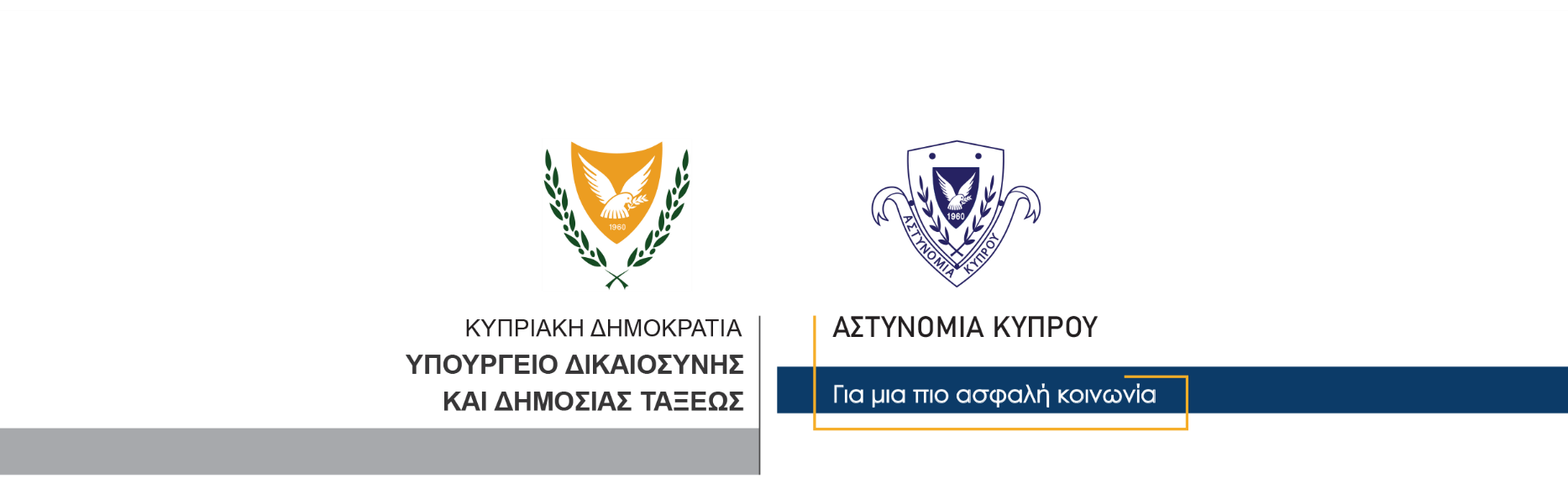 16 Οκτωβρίου, 2023  Δελτίο Τύπου 1Συνελήφθη 28χρονος ο οποίος καταζητείτο για υποθέσεις διαρρήξεων και κλοπών στην επαρχία ΛευκωσίαςΣτο πλαίσιο συλλογής και αξιολόγησης στοιχείων, μέλη του ΤΑΕ Λευκωσίας εντόπισαν γύρω στις 11.50 χθες βράδυ στη Λευκωσία, αυτοκίνητο το οποίο είχε καταγγελθεί ως κλοπιμαίο, να οδηγείται από 28χρονο, εναντίον του οποίου εκκρεμούσε ένταλμα σύλληψης για υποθέσεις διαρρήξεων και κλοπών. (Η Αστυνομική Ανακοίνωση ημερομηνίας 12/10/2023 είναι σχετική). Στο σημείο κλήθηκαν και  μετέβησαν και άλλα μέλη της της Αστυνομίας. Ο 28χρονος θεάθηκε να σταθμεύει το όχημα σε ανοικτό χώρο και να απομακρύνεται από αυτό πεζός ενώ λίγα λεπτά αργότερα πλησίασε ξανά το εν λόγω όχημα  όπου αμέσως επενέβησαν τα μέλη της Αστυνομίας και τον συνέλαβαν βάσει του δικαστικού εντάλματος που εκκρεμούσε εναντίον του. Σε σωματικό έλεγχο που υποβλήθηκε, εντοπίστηκαν στην κατοχή του το κλειδί του εν λόγω αυτοκινήτου, καθώς και ένας σουγιάς. Ο 28χρονος επανασυνελήφθη για αυτόφωρα αδικήματα. Σε έρευνα που διενεργήθηκε εντός του κλοπιμαίου οχήματος, εντοπίστηκε αριθμός εργαλείων καθώς και κλειδί άλλου αυτοκινήτου. Ο συλληφθείς τέθηκε υπό κράτηση ενώ το ΤΑΕ Λευκωσίας συνεχίζει τις εξετάσεις. 		    Κλάδος ΕπικοινωνίαςΥποδιεύθυνση Επικοινωνίας Δημοσίων Σχέσεων & Κοινωνικής Ευθύνης